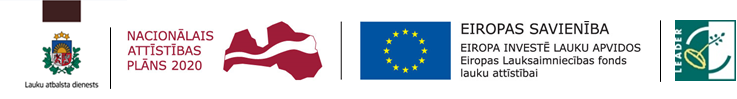 Pārskats par pasākumu											10.05.2022.		____________________	Linda Krūmiņa1.Pārstāvētās organizācijas nosaukumsBiedrība „Lauku partnerība ZIEMEĻGAUJA”2.Iesniedzēja vārds, uzvārdsLinda Krūmiņa3.Pasākuma norises laiks un vieta2022. gada 10.maijsLimbažu bibliotēka, Parka iela 23, Limbaži4.Pasākuma nosaukums“Pamatprincipi un padomi satura veidošanai Facebook/Instagram”5.Pasākuma mērķisPasākuma mērķis5.Izglītojošs seminārs par satura veidošanu Facebook un Instagram.Izglītojošs seminārs par satura veidošanu Facebook un Instagram.6.Pasākuma saturs un norises īss aprakstsPasākuma saturs un norises īss apraksts6.Pasākumu organizēja biedrība „Vidzemes lauku partnerība “Brasla” sadarbībā ar Cēsu Digitālo centru. Pasākuma dalībnieki tika iepazīstināti ar FB/IG šī gada satura tendencēm,  satura radīšanas principiem, tehniskajām FB/IG profilu savienošanas niansēm, kā arī praktiskiem piemēriem un padomiem satura ievadē juridiskas personas profilā FB/IG.Pasākuma afiša un programma pielikumā.Pasākumu organizēja biedrība „Vidzemes lauku partnerība “Brasla” sadarbībā ar Cēsu Digitālo centru. Pasākuma dalībnieki tika iepazīstināti ar FB/IG šī gada satura tendencēm,  satura radīšanas principiem, tehniskajām FB/IG profilu savienošanas niansēm, kā arī praktiskiem piemēriem un padomiem satura ievadē juridiskas personas profilā FB/IG.Pasākuma afiša un programma pielikumā.7.Gūtās atziņas, to izmantošana vietējās rīcības grupas darbībā vai projekta idejas turpmākā virzībāGūtās atziņas, to izmantošana vietējās rīcības grupas darbībā vai projekta idejas turpmākā virzībā7.Veiksmīgai komunikācijai sociālajos mēdijos liela nozīme ir satura prezentēšanas veidu izvēlei – statiskiem postiem, video, audio – katram ir gan priekšrocības, gan trūkumi, kā arī nianses, kas noteikti jāņem vērā, veidojot attiecīgos materiālus. Būtiski ir veikt sekotāju uzvedības analīzi, pētīt lietotāju aktivitāti, ņemt vērā lietotāju paradumus – tas sekmē satura izplatīšanu un savas popularitātes veicināšanu.Veiksmīgai komunikācijai sociālajos mēdijos liela nozīme ir satura prezentēšanas veidu izvēlei – statiskiem postiem, video, audio – katram ir gan priekšrocības, gan trūkumi, kā arī nianses, kas noteikti jāņem vērā, veidojot attiecīgos materiālus. Būtiski ir veikt sekotāju uzvedības analīzi, pētīt lietotāju aktivitāti, ņemt vērā lietotāju paradumus – tas sekmē satura izplatīšanu un savas popularitātes veicināšanu.8.Pasākuma novērtējums – kā pasākums ir sekmējis prasmes un iemaņas pārstāvētās organizācijas darbības jomā, kā tas veicinājis vietējās rīcības grupas attīstības stratēģijas īstenošanu un sadarbības veidošanos ar citām Latvijas vai citu valstu vietējām rīcības grupām (minēt konkrēti)Pasākuma novērtējums – kā pasākums ir sekmējis prasmes un iemaņas pārstāvētās organizācijas darbības jomā, kā tas veicinājis vietējās rīcības grupas attīstības stratēģijas īstenošanu un sadarbības veidošanos ar citām Latvijas vai citu valstu vietējām rīcības grupām (minēt konkrēti)8.Pasākums bija vērtīgs, jo tika iegūtas praktiski pielietojamas zināšanas, kas palīdzēs veicināt biedrības atpazīstamību un plašākas auditorijas sasniegšanu. Noderīgi bija arī  saņemt informāciju par bezmaksas interneta resursiem un aplikācijām, kas ļauj veidot pievilcīgu saturu kā sociālajos mēdijos, tā mājas lapā.Pasākums bija vērtīgs, jo tika iegūtas praktiski pielietojamas zināšanas, kas palīdzēs veicināt biedrības atpazīstamību un plašākas auditorijas sasniegšanu. Noderīgi bija arī  saņemt informāciju par bezmaksas interneta resursiem un aplikācijām, kas ļauj veidot pievilcīgu saturu kā sociālajos mēdijos, tā mājas lapā.